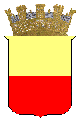 COMUNE DI NAPOLI.Area Centro Unico Acquisti e gare 					       Servizio  AcquistiD E T E R M I N A Z I O N En° 21 del   23/1/2020Oggetto: assunzione di impegno di spesa per il servizio di telefonia  fissa  sul B.P. 2019 – 2021, annualità 2020 un dodicesimo di  € 699.000,00=I.C.; pari a € 58.250,00 Iva compresa  per il mese di gennaio  2020. CIG :7803163774CPervenuta al Servizio Finanziario			Registrata all’indice generalein data …………..............prot. n° …...….		data 23/1/2020.....n°..156……………………………….......                              ….……………………………...Il dirigente del Servizio Acquisti dell’A.C.U.A.G. ,Premesso che l’Amministrazione Comunale ha aderito al contratto di “Convenzione Consip per la Telefonia Fissa ”, per i servizi di telefonia fissa e aggiuntivi  degli uffici e delle scuole cittadine comunali escluse dal sistema di telefonia integrata;che con deliberazione di C.C. 20 del 18/04/2019 è stato approvato il Documento Unico di Programmazione 2019/2021;che con deliberazione di C.C. 21 del 18/04/2019 è stato approvato lo schema del Bilancio di Previsione 2019/2021;che con deliberazione di G.C. 300 del 27/06/2019 è stato approvato il Piano Esecutivo di Gestione 2019/2021;che con deliberazione di C.C. 71 del 07/08/2019 sono state approvate le modifiche ed integrazioni alla Sezione Operativa – Parte II del Documento Unico di Programmazione 2019/2021 – Allegato A “Programmazione Biennale per l’acquisto di beni e servizi 2019/2020”;che con deliberazione di C.C. 73 del 07/08/2019 è stata approvata la Variazione di Assestamento Generale;che, tale servizio è assicurato alla Soc.Fastweb s.p.a  in quanto aggiudicataria della gara Consip  “ Convenzione di telefonia fissa TF5  “ attivata in data 15/3/2019 ;	che, al fine di provvedere alla copertura finanziaria, trattandosi di prestazione di fornitura continuativa, si procede  all’assunzione dell’impegno di spesa nella misura di un dodicesimo delle somme assegnate nel B.P. 2019-2021 – bilancio E.P.  2020, secondo le disposizioni normative per l'esercizio provvisorio degli Enti Locali che possono effettuare, spese in misura non superiore ad un dodicesimo per ogni mensilità;che l’adozione dello stesso avviene nel rispetto della regolarità e della correttezza amministrativa e contabile, ai sensi dell’art.147 bis del D.lgs 267/2000 e dell’art. 13 c.1 , lett.b), del “Regolamento sul  Sistema dei controlli interni” del Comune di Napoliche l’istruttoria necessaria ai fini della sua adozione è stata espletata dalla stessa dirigenza  che adotta il presente provvedimentoche ai sensi dell’art.6 bis della Legge 241/90, introdotto dall’art. 1 c.41 della Legge 190/2012, non è stata rilevata la presenza di situazioni di conflitto di interesse tale da impedirne l’adozioneD E T E R M I N APer i motivi esposti in narrativa:Provvedere all’assunzione degli impegni di spesa, ai sensi l’art .183 del D. Leg.vo n.267 del 18/08/2000, sul B. P. 2019-2021, bilancio E.P.  2020, un dodicesimo di  € 699.000,00 I.C.; pari a € 58.250,00 per il mese di gennaio 2020,  con il  seguente dettaglio;al fine di poter provvedere alle liquidazioni del fatturato  emesso dalla Soc. Fastweb s.p.a., fino alla concorrenza dell’importo impegnato.Dare atto dell’accertamento preventivo di cui al comma 8 art.183 Dlgs. 26772000 così come coordinato con Decreto legislativo n.118/2011 coordinato e integrato dal D.Lgs n.126/2014.   Il Dirigente                    Dr.ssa Mariarosaria Cesarino           SERVIZIO o PROGETTO............................................................Determina n° ....... del .............................ai sensi dell’art. 151, comma 4, D.L.vo 267/2000, vista la regolarità contabile, si attesta la copertura finanziaria della spesa sull’intervento ................................ Bilancio 200.. – Cap. .............. (Impegno  ……...…..)   es. 200..DataIL RAGIONIERE GENERALEsegue Determina n°...…. del……..		Indice gen. n° …..… del ..…..DIPARTIMENTO SEGRETERIA GENERALESERVIZIO SEGRETERIA DELLA GIUNTA COMUNALELa presente determinazione è stata affissa all’Albo Pretorio ai sensi dell’art. 10, comma 1, del D.L.vo 267/2000.Dal ………………………..al ………………………….									IL RESPONSABILECodice bilancioCapitoloArticoloun dodicesimo01.01-1.03.02.05.0017440011€ 333,3301.01-1.03.02.05.0017440012€ 750,0001.01-1.03.02.05.0017440051€ 583,3301.01-1.03.02.05.0017440052€ 250,0011.01-1.03.02.05.0017440053€ 416,6701.02-1.03.02.05.0017440161€ 666,6701.08-1.03.02.05.0017440162€ 583,3301.01-1.03.02.05.0017440260€ 6.000,0001.03-1.03.02.05.0017440291€ 250,0001.03-1.03.02.05.0017440292€ 333,3301.03-1.03.02.05.0017440293€ 250,0001.03-1.03.02.05.0017440294€ 166,6701.05-1.03.02.05.0017440391€ 1.083,3301.05-1.03.02.05.0017440392€ 916,6712.09-1.03.02.05.0017440394€ 666,6701.06-1.03.02.05.0017440451€ 2.666,6710.05-1.03.02.05.0017440452€ 83,3310.05-1.03.02.05.0017440453€ 83,3310.05-1.03.02.05.0017440455€ 916,6710.05-1.03.02.05.0017440458€ 166,6708.01-1.03.02.05.0017440551€ 500,0008.01-1.03.02.05.0017440552€ 166,6708.01-1.03.02.05.0017440553€ 166,6708.01-1.03.02.05.0017440554€ 83,3309.02-1.03.02.05.0017440641€ 583,3309.04-1.03.02.05.0017440642€ 416,6709.02-1.03.02.05.0017440643€ 583,3308.01-1.03.02.05.0017440644€ 166,6714.02-1.03.02.05.0017440741€ 83,3314.02-1.03.02.05.0017440742€ 83,3314.02-1.03.02.05.0017440743€ 83,3314.02-1.03.02.05.0017440744€ 166,6714.02-1.03.02.05.0017440745€ 83,3314.02-1.03.02.05.0017440746€ 416,6714.02-1.03.02.05.0017440747€ 83,3305.02-1.03.02.05.0017440821€ 416,6705.02-1.03.02.05.0017440822€ 166,6706.01-1.03.02.05.0017440823€ 583,3305.02-1.03.02.05.0017440824€ 83,3305.02-1.03.02.05.0017440825€ 83,3307.01-1.03.02.05.0017440827€ 83,3304.01-1.03.02.05.0017440911€ 4.666,6704.01-1.03.02.05.0017440912€ 7.083,3304.02-1.03.02.05.0017440913€ 5.666,6704.07-1.03.02.05.0017440914€ 750,0012.01-1.03.02.05.0017440915€ 2.500,0012.04-1.03.02.05.0017440916€ 3.833,3301.11-1.03.02.05.0017450010€ 416,6703.01-1.03.02.05.0017450050€ 333,3301.11-1.03.02.05.0017450082€ 750,0001.08-1.03.02.05.0017450120€ 5.916,6701.10-1.03.02.05.0017450151€ 3.583,3301.10-1.03.02.05.0017450152€ 500,00€ 58.250,00